10 Admissions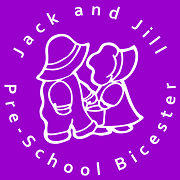 Policy statementIt is our intention to make our setting accessible to children and families from all sections of the local community. We aim to ensure that all sections of our community have access to the setting through open, fair and clearly communicated procedures.ProceduresWe ensure that the existence of our setting is widely advertised in places accessible to all sections of the community.We ensure that information about our setting is accessible and provided in written and spoken form.We will provide translated written materials where language needs of families suggest this is required, as well as access to an interpreter. Where necessary, we will try to provide information in Braille, or through British Sign Language.We arrange our waiting list date of birth order. In order to join the waiting list a fully completed application form must be completed and submitted to Jack and Jill Pre-school including a contact telephone number and email address where we can leave a message if the parent/carer is unavailable.We keep a place vacant, if this is financially viable, to accommodate an emergency admission.We prioritise funded children (2&3) over invoiced placesWe describe our setting and its practices in terms that make it clear that it welcomes both fathers and mothers, other relations and other carers, including childminders.We describe how our practices treat each child and their family, having regard to their needs arising from their gender, special educational needs, disabilities, social background, religion and ethnicity or from English being a newly acquired additional language.We describe how our practices enable children and/or parents with disabilities to take part in the life of the setting.We monitor the gender and ethnic background of children joining the group to ensure that our intake is representative of social diversity.We make our Valuing Diversity and Promoting Equality Policy widely known.We consult with families about the opening times of the setting to ensure we accommodate a broad range of families' needs.We are flexible about attendance patterns to accommodate the needs of individual children and families, providing these do not disrupt the pattern of continuity in the setting that provides stability for all the children.Other useful Pre-school Learning Alliance publicationsSeasonal Hello Posters (2006)This policy was adopted at a meeting ofJack and Jill Pre-school(name of provider)Held onAugust 2023(date)Date to be reviewedAugust 2024(date)Signed on behalf of the providerName of signatoryLaura CollierLaura CollierRole of signatory (e.g. chair, director or owner)ChairChair